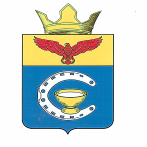 ВОЛГОГРАДСКАЯ ОБЛАСТЬПАЛЛАСОВСКИЙ МУНИЦИПАЛЬНЫЙ РАЙОН АДМИНИСТРАЦИЯ САВИНСКОГО СЕЛЬСКОГО ПОСЕЛЕНИЯ                                                               ПОСТАНОВЛЕНИЕ«09» августа 2023г.                              с.Савинка                                                 №51«О назначении публичных слушаний по проекту решения«О внесении изменений и дополнений в Решение№ 31/2 от «25» сентября 2017г. «Об утверждении Правилблагоустройства территории Савинскогосельскогопоселения Палласовского муниципального района Волгоградской области»(в редакции решения № 33/3 от «27» сентября 2018г., № 8/2 от 03.03.2020 г. № 32/1 от «03» 10 2020 г., № 27/1 от «02».08.2022 г)»На основании ч. 5 ст. 28 Федерального закона от 06.10.2003 года №131-ФЗ «Об общих принципах организации местного самоуправления в Российской Федерации», Устава Савинского сельского поселения, Порядка организации и проведения публичных слушаний (общественных обсуждений) по проекту Правил благоустройства территории Савинского сельского поселения, утвержденного решением Савинского сельского Совета № 33/3 от «10» октября 2019 года, администрация Савинского сельского поселения                                                           ПОСТАНОВЛЯЕТ:1.Провести публичные слушания по проекту решения Савинского сельского Совета «О внесении изменений и дополнений в Решение № 31/2 от «25» сентября 2017г. «Об утверждении Правил благоустройства территории  Савинского сельского поселения Палласовского муниципального района Волгоградской области» (в редакции решения № 33/3 от «27» сентября 2018г. № 8/2 от 03.03.2020 г № 32/1 от «03» 10 2020 г., № 27/1 от «02».08.2022 г)» по вопросу исключения разночтения и несоответствия действующему законодательству и сложившемуся порядку решения вопросов благоустройства на территории Савинского сельского поселенияинициатором которых выступает глава Савинского сельского поселения.2. Определить местом размещения текста проекта решения «О внесении изменений и дополнений в Решение № 31/2 от «25» сентября 2017г. «Об утверждении Правил благоустройства территории Савинского сельского поселения Палласовского муниципального района Волгоградской области» (в редакции решения № 33/3 от «10» октября 2018г№ 8/2 от 03.03.2020 г № 32/1 от «03» 10 2020 г., № 27/1 от «02».08.2022 г.) Здание администрации Савинского сельского поселения, расположенное по адресу: Волгоградская область, Палласовский район, с.Савинка, ул.Чапаева д.152.3. Разместить проект решения «О внесении изменений и дополнений в Решение№ 31/2 от «25» сентября 2017г. «Об утверждении Правил благоустройства территории  Савинского сельского поселения Палласовского муниципального района Волгоградской области» (в редакции решения № 33/3 от «27» сентября 2018г. № 8/2 от 03.03.2020 г № 32/1 от «03» 10 2020 г., № 27/1 от «02».08.2022 г)» в информационно-телекоммуникационной сети «Интернет» на официальном сайте администрации (Савинское- сп.рф_) в разделе Публичные слушания.4. Установить продолжительность проведения публичных слушаний с «09».08.2023 по «11.09.2023г 5. Открыть экспозицию проекта решения № 31/2 от «25» сентября 2017г. «Об утверждении Правил благоустройства территории  Савинского сельского поселения Палласовского муниципального района Волгоградской области» (в редакции решения № 33/3 от «27» сентября 2018г. № 8/2 от 03.03.2020 г № 32/1 от «03» 10 2020 г., № 27/1 от «02».08.2022 г)» с «09» 08.2023г. по «11».09.2023г. Место проведения экспозиции: 404231, Волгоградская область, Палласовский район, с.Савинка ул.Чапаева,152., кабинет главы Савинского сельского поселения. Время посещения экспозиции: пн.-пт. с 8.00 до 12.00, с 14.00 до 17.00.6.Назначить проведение публичных слушаний по проекту решения Савинского сельского Совета«О внесении изменений и дополнений в Решение № 31/2 от «25» сентября 2017г. «Об утверждении Правил благоустройства территории Савинского сельскогопоселения Палласовского муниципального района Волгоградской области» (в редакции решения № 33/3 от «10» октября 2018г. № 8/2 от 03.03.2020 г № 32/1 от «03» 10 2020 г., № 27/1 от «02».08.2022 г)» в следующий срок: «11»сентября 2023г. в 17.00 в здании администрации Савинского сельского поселения по адресу: Волгоградская область, Палласовский район, с.Савинка, ул.Чапаева д.152.7.Установить участникам публичных слушаний  право в срок до «11».09.2023г. вносить предложения и замечания, касающиеся проектов внесения изменений в правила благоустройства территории Революционного сельского поселения Палласовского муниципального района Волгоградской области посредством:- в письменной или устной форме в ходе проведения собрания или собраний участников публичных слушаний;- в письменной форме в адрес администрации Савинского сельского поселения;- записи в книге (журнале) учета посетителей экспозиции проектов, подлежащих рассмотрению на публичных слушаниях.     4. Контроль за исполнением настоящего постановления оставляю за собой.И.о.Главы Савинскогосельского поселения                                                                      Н.Н.БеловаРег. №51/2023г.